SHIVALIK PUBLIC SCHOOL, MOHALIPLANNER FOR THE MONTH OF JANUARY-2020CLASS-NURSERYDear Parents,Greetings as we begin January        HAPPY NEW YEARENGLISH (World of Letters) I can recognize letters! (Page -78)let’s trace patters! (Page-79)I can trace! (Pages-80-81) 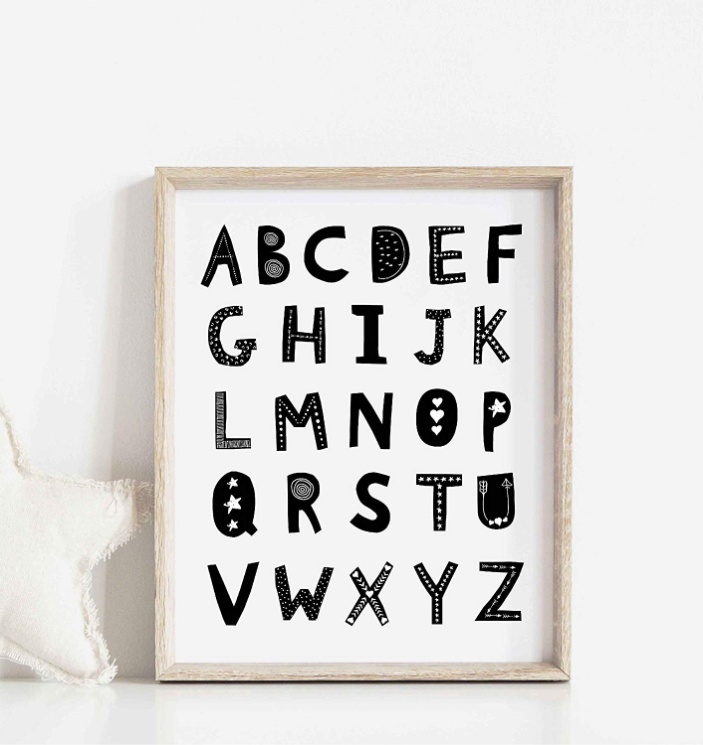 Trace and match (Page-82)I can trace! (Pages-83-85)RHYMES Ding dong bellPhonic songWASH WASH YOUR HANDSWash wash wash your hand,Play a handy game,Rub rub , scrub scrubGerms go down the drain.  DADDY FINGER, DADDY FINGER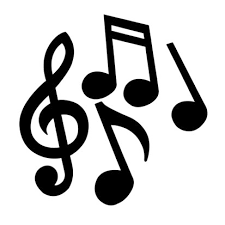  Daddy finger, daddy finger, where are you? 
 Here I am, here I am. How do you do? 
 Mommy finger, Mommy finger, where are you? 
 Here I am, here I am. How do you do?
 Brother finger, Brother finger, where are you? 
 Here I am, here I am. How do you do?
Sister finger, Sister finger, where are you? 
 Here I am, here I am. How do you do?
Baby finger, Baby finger, where are you?  Here I am, here I am. How do you do?  DISCOVERY     Songs and Rhymes on Multimedia.PPT- On People who help us. 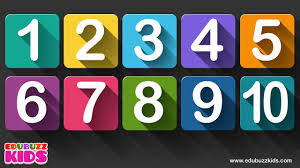 MATHS (World of Numbers)Things that go together (Page-73)I can draw! (Pages-74-83)EVS (World Around Me)Recognition of fruits, vegetables, animals, transportationART & CRAFTBindi PastingLohri craftRepublic day craftACTIVITY                                                     		DATE					DAYLohri Celebration                                                       13.01.2020                          Monday(Children will bring popcorns, peanuts, revari or gachak)               Paper Basket Making                                                13.01.2020                          Monday Healthy tiffin day                                                       15.01.2020                      WednesdayRepublic Day Celebration                                         23.01.2020                         Thursday                                                (Activity-Fancy dress Competition (Theme-Patriotism) Making of kites                                                         29.01.2020                      Wednesday           Story Time           A MAGIC TREEA long time ago a little boy was walking througha park. There he saw a magic tree with a signon it “I AM A MAGIC TREE. Say the magic wordsand you will see”.The boy tried abracadabra, tan-ta-ra and manymore….but none of them worked.Exhausted, he threw himself on the floor, saying“Please, dear tree!”and suddenly ,a big dooropened in the trunk. Then the boy said “Thank you,dear tree!”With this, the inside of the tree lit up brightly and revealed a pathway leading to a great big pile of toys and chocolates.